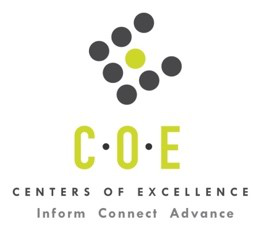 Labor Market Information ReportPrivate Security OccupationsDiablo Valley CollegePrepared by the San Francisco Bay Center of Excellence for Labor Market ResearchDecember 2022RecommendationBased on all available data, there appears to be an “undersupply” of Private Security workers compared to the demand for this cluster of occupations in the Bay region and in the East Bay sub-region (Alameda, Contra Costa counties). There is a projected annual gap of about 2,057 students in the Bay region and 388 students in the East Bay Sub-Region.IntroductionThis report provides student outcomes data on employment and earnings for TOP 2105.00 Administration of Justice programs in the state and region. It is recommended that these data be reviewed to better understand how outcomes for students taking courses on this TOP code compare to potentially similar programs at colleges in the state and region, as well as to outcomes across all CTE programs at Diablo Valley College and in the region.This report profiles Private Security Occupations in the 12 county Bay region and in the East Bay sub-region for existing low unit, local certificate(s) for state chaptering at Diablo Valley College.Facilities Managers (11-3013): Plan, direct, or coordinate operations and functionalities of facilities and buildings. May include surrounding grounds or multiple facilities of an organization's campus.
  Entry-Level Educational Requirement: Bachelor’s degree
  Training Requirement: None
  Percentage of Community College Award Holders or Some Postsecondary Coursework: NA%Information Security Analysts (15-1212): Plan, implement, upgrade, or monitor security measures for the protection of computer networks and information. May ensure appropriate security controls are in place that will safeguard digital files and vital electronic infrastructure. May respond to computer security breaches and viruses. Excludes “Computer Network Architects” (15-1143).
  Entry-Level Educational Requirement: Bachelor’s degree
  Training Requirement: None
  Percentage of Community College Award Holders or Some Postsecondary Coursework: 27%First-Line Supervisors of Security Workers (33-1091): Directly supervise and coordinate activities of security workers and security guards.
  Entry-Level Educational Requirement: High school diploma or equivalent
  Training Requirement: None
  Percentage of Community College Award Holders or Some Postsecondary Coursework: NA%Transportation Security Screeners (33-9093): Conduct screening of passengers, baggage, or cargo to ensure compliance with Transportation Security Administration (TSA) regulations. May operate basic security equipment such as x-ray machines and hand wands at screening checkpoints.
  Entry-Level Educational Requirement: High school diploma or equivalent
  Training Requirement: Short-term on-the-job training
  Percentage of Community College Award Holders or Some Postsecondary Coursework: 43%Protective Service Workers, All Other (33-9099): All protective service workers not listed separately.
  Entry-Level Educational Requirement: High school diploma or equivalent
  Training Requirement: Short-term on-the-job training
  Percentage of Community College Award Holders or Some Postsecondary Coursework: NA%Occupational DemandTable 1. Employment Outlook for Private Security Occupations in Bay RegionTable 2. Employment Outlook for Private Security Occupations in East Bay Sub-regionJob Postings in Bay Region and East Bay Sub-RegionTable 3. Number of Job Postings by Occupation for latest 12 months (Dec. 2021 - Nov. 2022)Table 4a. Top Job Titles for Private Security Occupations for latest 12 months (Dec. 2021 - Nov. 2022)                Bay RegionTable 4b. Top Job Titles for Private Security Occupations for latest 12 months (Dec. 2021 - Nov. 2022)               East Bay Sub-RegionIndustry ConcentrationTable 5. Industries hiring Private Security Workers in Bay RegionTable 6. Top Employers Posting Private Security Occupations in Bay Region and East Bay Sub-Region       (Dec. 2021 - Nov. 2022)Educational SupplyThere are 23 community colleges in the Bay Region issuing 1,669 awards on average annually (last 3 years ending 2019-20) on TOP 2105.00 Administration of Justice. In the East Bay Sub-Region, there are seven (7) community colleges that issued 396 awards on average annually (last 3 years) on this TOP code.Table 7. Community College Awards on TOP 2105.00 Administration of Justice in Bay RegionGap AnalysisBased on the data included in this report, there is a large labor market gap in the Bay region with 3,726 annual openings for the Private Security occupational cluster and 1,669 annual (3-year average) awards for an annual undersupply of 2,057 students. In the East Bay Sub-Region, there is also a gap with 784 annual openings and 396 annual (3-year average) awards for an annual undersupply of 388 students.Student OutcomesTable 8. Four Employment Outcomes Metrics for Students Who Took Courses on TOP 2105.00 - Administration of JusticeSkills, Certifications and EducationTable 9. Top Skills for Private Security Occupations in Bay Region (Dec. 2021 - Nov. 2022)Table 10. Certifications for Private Security Occupations in Bay Region (Dec. 2021 - Nov. 2022)Table 11. Education Requirements for Private Security Occupations in Bay RegionMethodologyOccupations for this report were identified by use of job descriptions and skills listed in O*Net. Labor demand data is sourced from Lightcast occupation and job postings data. Educational supply and student outcomes data is retrieved from multiple sources, including CCCCO Data Mart and CTE Launchboard.SourcesO*Net Online
Lightcast
CTE LaunchBoard www.calpassplus.org
Launchboard
Statewide CTE Outcomes Survey
Employment Development Department Unemployment Insurance Dataset
Living Insight Center for Community Economic Development
Chancellor’s Office MIS systemContactsFor more information, please contact:Leila Jamoosian, Research Analyst, for Bay Area Community College Consortium (BACCC) and Centers of Excellence (COE), leila@baccc.netJohn Carrese, Director, San Francisco Bay Center of Excellence for Labor Market Research, jcarrese@ccsf.edu or (415) 267-6544Occupation2021 Jobs2026 Jobs5-yr Change5-yr % Change5-yr Total OpeningsAnnual Openings25% Hourly EarningMedian Hourly WageFacilities Managers4,3154,31830%1,725345$39$55Information Security Analysts12,43715,1662,72922%7,5901,518$59$67First-Line Supervisors of  Security Workers1,2461,39514912%786157$21$30Transportation Security Screeners2,1642,159-5-0%980196$24$28Protective Service Workers,    All Other5,9506,023731%7,5481,510$17$19Total26,11029,0602,95011%18,6293,726Source: Lightcast 2022.3Source: Lightcast 2022.3Source: Lightcast 2022.3Source: Lightcast 2022.3Source: Lightcast 2022.3Source: Lightcast 2022.3Source: Lightcast 2022.3Source: Lightcast 2022.3Source: Lightcast 2022.3Bay Region includes: Alameda, Contra Costa, Marin, Monterey, Napa, San Benito, San Francisco, San Mateo, Santa Clara, Santa Cruz, Solano and Sonoma CountiesBay Region includes: Alameda, Contra Costa, Marin, Monterey, Napa, San Benito, San Francisco, San Mateo, Santa Clara, Santa Cruz, Solano and Sonoma CountiesBay Region includes: Alameda, Contra Costa, Marin, Monterey, Napa, San Benito, San Francisco, San Mateo, Santa Clara, Santa Cruz, Solano and Sonoma CountiesBay Region includes: Alameda, Contra Costa, Marin, Monterey, Napa, San Benito, San Francisco, San Mateo, Santa Clara, Santa Cruz, Solano and Sonoma CountiesBay Region includes: Alameda, Contra Costa, Marin, Monterey, Napa, San Benito, San Francisco, San Mateo, Santa Clara, Santa Cruz, Solano and Sonoma CountiesBay Region includes: Alameda, Contra Costa, Marin, Monterey, Napa, San Benito, San Francisco, San Mateo, Santa Clara, Santa Cruz, Solano and Sonoma CountiesBay Region includes: Alameda, Contra Costa, Marin, Monterey, Napa, San Benito, San Francisco, San Mateo, Santa Clara, Santa Cruz, Solano and Sonoma CountiesBay Region includes: Alameda, Contra Costa, Marin, Monterey, Napa, San Benito, San Francisco, San Mateo, Santa Clara, Santa Cruz, Solano and Sonoma CountiesBay Region includes: Alameda, Contra Costa, Marin, Monterey, Napa, San Benito, San Francisco, San Mateo, Santa Clara, Santa Cruz, Solano and Sonoma CountiesOccupation2021 Jobs2026 Jobs5-yr Change5-yr % Change5-yr Total OpeningsAnnual Openings25% Hourly EarningMedian Hourly WageFacilities Managers1,2221,219-2-0%48998$35$51Information Security Analysts1,8321,9921609%836167$54$57First-Line Supervisors of Security Workers2963333713%19138$19$28Transportation Security Screeners858869121%40982$22$26Protective Service Workers, All Other1,5691,593242%1,997399$16$19Total5,7766,0072314%3,921784Source: Lightcast 2022.3Source: Lightcast 2022.3Source: Lightcast 2022.3Source: Lightcast 2022.3Source: Lightcast 2022.3Source: Lightcast 2022.3Source: Lightcast 2022.3Source: Lightcast 2022.3Source: Lightcast 2022.3East Bay Sub-Region includes: Alameda, Contra Costa CountiesEast Bay Sub-Region includes: Alameda, Contra Costa CountiesEast Bay Sub-Region includes: Alameda, Contra Costa CountiesEast Bay Sub-Region includes: Alameda, Contra Costa CountiesEast Bay Sub-Region includes: Alameda, Contra Costa CountiesEast Bay Sub-Region includes: Alameda, Contra Costa CountiesEast Bay Sub-Region includes: Alameda, Contra Costa CountiesEast Bay Sub-Region includes: Alameda, Contra Costa CountiesEast Bay Sub-Region includes: Alameda, Contra Costa CountiesOccupationBay RegionEast BayInformation Security Analysts7,8281,365Facilities Managers3,690969Protective Service Workers, All Other2,490854First-Line Supervisors of Security Workers484104Transportation Security Screeners22560Source: LightcastSource: LightcastSource: LightcastTitleBayTitleBaySecurity Engineers598Security Analysts210Facilities Managers516Information Security Analysts187Facilities Coordinators453Cybersecurity Engineers182Security Shift Supervisors426Security Architects164Security Site Supervisors329Loss Prevention Agents158Cloud Security Engineers267Security Supervisors158Asset Protection Specialists250Store Protection Specialists137Loss Prevention Officers248Product Security Engineers134Network Security Engineers215Directors of Facilities133Source: LightcastTitleEast BayTitleEast BayFacilities Managers124Asset Protection Agents51Asset Protection Specialists102Asset Protection Associates51Security Engineers101Store Protection Specialists50Security Shift Supervisors97Network Security Engineers49Security Site Supervisors94Loss Prevention Agents46Facilities Coordinators90Security Managers40Loss Prevention Officers77Loss Prevention Detectives38Security Analysts63Security Supervisors38Cybersecurity Engineers53Cloud Security Engineers37Source: LightcastSource: LightcastSource: LightcastSource: LightcastIndustry - 6 Digit NAICS (No. American Industry Classification) CodesJobs in Industry (2021)Jobs in Industry (2026)% Change (2021-26)% Occupation Group in Industry (2021)Internet Publishing and Broadcasting and Web Search Portals3,2994,44535%13%Custom Computer Programming Services2,0782,61026%8%Security Guards and Patrol Services2,1592,48015%8%Elementary and Secondary Schools (Local Government)1,8141,767-3%7%Federal Government, Civilian, Excluding Postal Service1,8061,750-3%7%Local Government, Excluding Education and Hospitals1,6201,6693%6%Computer Systems Design Services1,1331,34519%4%Corporate, Subsidiary, and Regional Managing Offices803786-2%3%Research and Development in the Physical, Engineering, and Life Sciences (except Nanotechnology and Biotechnology)63572013%2%Data Processing, Hosting, and Related Services50264629%2%Source: Lightcast 2022.3Source: Lightcast 2022.3Source: Lightcast 2022.3Source: Lightcast 2022.3Source: Lightcast 2022.3EmployerBayEmployerEmployerEast BayAllied Universal892Allied UniversalAllied Universal192The Home Depot416The Home DepotThe Home Depot133Macy's254Ross StoresRoss Stores103KPMG245Lucid MotorsLucid Motors94Ross Stores225Lawrence Livermore National LaboratoryLawrence Livermore National Laboratory89Wells Fargo213Macy'sMacy's86Palo Alto Networks206GardaWorldGardaWorld64Splunk186Robert HalfRobert Half64Cisco157TJXTJX64Gap157Wells FargoWells Fargo64Source: LightcastSource: LightcastSource: LightcastCollegeSubregionAssociate DegreeHigh unit CertificateLow unit CertificateTotalCabrilloSC-Monterey250025Chabot East Bay560056Contra CostaEast Bay270734De AnzaSilicon Valley660066Diablo ValleyEast Bay93042135Evergreen ValleySilicon Valley660066GavilanSilicon Valley430548HartnellSC-Monterey101018119Las PositasEast Bay350035Los MedanosEast Bay5901675MarinNorth Bay90211MerrittEast Bay365041MissionSilicon Valley8008MontereySC-Monterey320113145NapaNorth Bay3401145OhloneEast Bay200020San FranciscoMid-Peninsula45211278San Jose CitySilicon Valley310839San MateoMid-Peninsula530861Santa RosaNorth Bay670340407SkylineMid-Peninsula320234SolanoNorth Bay652269West ValleySilicon Valley520052Total1,055285861,669Source: Data MartSource: Data MartSource: Data MartSource: Data MartSource: Data MartSource: Data MartNote: The annual average for awards is 2017-18 to 2019-20.Note: The annual average for awards is 2017-18 to 2019-20.Note: The annual average for awards is 2017-18 to 2019-20.Note: The annual average for awards is 2017-18 to 2019-20.Note: The annual average for awards is 2017-18 to 2019-20.Note: The annual average for awards is 2017-18 to 2019-20.Metric OutcomesBay         All CTE ProgramsDiablo Valley   All CTE ProgramsState 2105.00Bay 2105.00East Bay 2105.00Diablo Valley  2105.00Students with a Job Closely        Related to Their Field of Study74%71%54%55%56%52%Median Annual Earnings for          SWP Exiting Students$47,419$37,187$46,440$62,672$74,878$32,319Median Change in Earnings for      SWP Exiting Students23%25%19%20%16%33%Exiting Students Who Attained         the Living Wage52%44%62%63%67%31%Source: Launchboard Strong Workforce Program Median of 2017 to 2020.Source: Launchboard Strong Workforce Program Median of 2017 to 2020.Source: Launchboard Strong Workforce Program Median of 2017 to 2020.Source: Launchboard Strong Workforce Program Median of 2017 to 2020.Source: Launchboard Strong Workforce Program Median of 2017 to 2020.Source: Launchboard Strong Workforce Program Median of 2017 to 2020.Source: Launchboard Strong Workforce Program Median of 2017 to 2020.SkillPostingPostingSkillPostingAuditing3,2203,220Incident Response1,446Computer Science2,6672,667Risk Management1,418Cyber Security2,6652,665Firewall1,384Vulnerability2,3032,303Network Security1,371Automation2,0442,044Security Controls1,364Python (Programming Language)2,0392,039Penetration Testing1,343Amazon Web Services1,8981,898Cloud Computing Security1,340Loss Prevention1,8681,868Operating Systems1,302Risk Analysis1,4651,465Facility Management1,279Linux1,4551,455Security Operations1,271Source: LightcastSource: LightcastCertificationPostingCertificationPostingCertified Information Systems Security Professional2,057Offensive Security Certified Professional240Certified Information Security Manager938GIAC Security Essentials Certification            (GSEC)165Certified Information System    Auditor (CISA)922GIAC Certified Incident Handler157GIAC Certifications680Security Guard License139Certified Ethical Hacker388Cisco Certified Network Associate138Certified In Risk and Information Systems Control363Certified Internal Auditor137Security Clearance311Top Secret-Sensitive Compartmented      Information (TS/SCI Clearance)131NIST Cybersecurity Framework   (CSF)310Project Management Professional          Certification129CompTIA Security+282Cisco Certified Network Professional104Cisco Certified Security Professional244Certificate Of Cloud Security Knowledge100Source: LightcastSource: LightcastSource: LightcastSource: LightcastEducation LevelJob Postings% of TotalHigh school or GED3,19125%Associate degree7546%Bachelor's degree & higher8,73669%Source: LightcastSource: LightcastSource: LightcastNote: 34% of records have been excluded because they do not include a degree level. As a result, the chart above may not be representative of the full sample.Note: 34% of records have been excluded because they do not include a degree level. As a result, the chart above may not be representative of the full sample.Note: 34% of records have been excluded because they do not include a degree level. As a result, the chart above may not be representative of the full sample.